ВНИМАНИЕ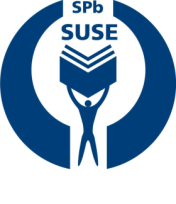 Всем студентам!!!Ляонинский университет науки и технологий (г.Аньшань, Китай) приглашает студентов СПбГУСЭ принять участие в Летней школе.Программы на 30 дней: Китайский язык 80 часов – 9000 рублей Китайский язык + английский язык (носители языка) 60+20 часов - 12000  рублейАнглийский язык 20 часов  - 3750 рублей. Самостоятельно студент оплачивает:Проживание в общежитии 175 руб/чел (два человека в номере)АвиабилетыВиза и страховка на каждый день пребыванияДля участия в программе необходимо написать заявление не позднее, чем до 5 апреля 2013 года.Подробности по тел.:  401-51-86, на нашем сайте http://spbsseu.ru/ , а также в группе  Вконтакте: http://vk.com/spbsuse.Контактное лицо: Сысолятина Анна